MGSE.6.NS5:  Absolute Value 2April 29, 2020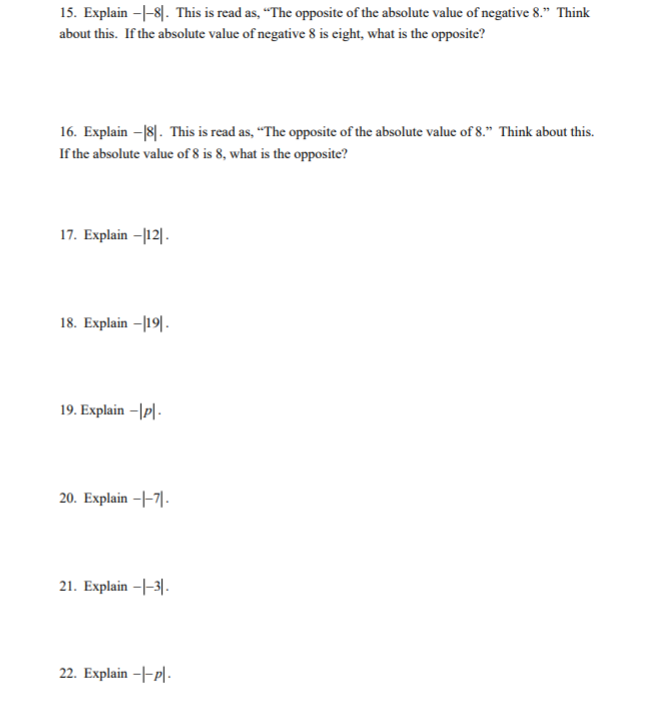 